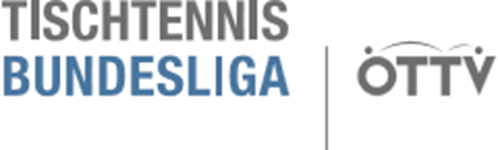 Bezeichnungen sind geschlechtsneutral zu verstehen und gelten für alle Geschlechter gleichermaßen. Falls einzelne Bestimmungen innerhalb des Bundesligabetriebes nicht eingehalten werden, ist der Bundesliga-Ausschuss berechtigt Sanktionen (Geldstrafen, Disqualifikation vom Bundesligaspielbetrieb, ...) zu beschließen.Mit sportlichen Grüßen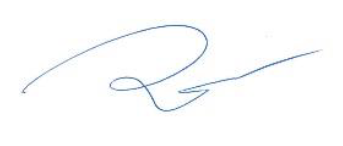 Mag. Frank Mair, ÖTTV Bundesliga-VorsitzenderCOVID-19 BESTIMMUNGEN FÜR DIE ÖTTV-BUNDESLIGAAllgemeine BestimmungenEs gelten die aktuellen rechtlichen Vorgaben der Bundesregierung https://www.bmkoes.gv.at/Themen/Corona.html.Jeder Spieler, Schiedsrichter, Funktionär, Medienvertreter und Zuschauer nimmt auf eigene Gefahr an Wettkämpfen bzw. der Veranstaltung teil.Bei der An- und Abreise gelten die allgemeinen Kontaktbeschränkungen und Abstandsgebote.Die Anzahl der gleichzeitig in der Halle zugelassenen Personen richtet sich nach den jeweils aktuell gültigen rechtlichen Vorgaben. Ob ein Mund-Nasen-Schutz zu tragen ist, obliegt dem Veranstalter bzw. den Nutzungsvorschriften der schulischen Turnsäle oder Hallen (Bsp: Tragen des MNS bis zum Turnsaal, in der Garderobe, …).Jeder Spieler, Schiedsrichter, Funktionär, Medienvertreter und Zuschauer hat sich verpflichtend in eine Liste mit seinen Kontaktdaten (E-Mail, Telefon) einzutragen.Sofern räumlich umsetzbar, wird das Einbahnstraßenprinzip mit entsprechenden Kennzeichnungen empfohlen, um gegenfließende Bewegungen zu vermeiden.Bestimmungen für die PresseDie Presse muss die allgemein geltenden COVID-19 Bestimmungen befolgen. Fotos und Interviews dürfen nur unter Einhaltung der vorgesehenen Mindestabstände gemacht werden.Bestimmungen für das SpielEs erfolgt keine Ballauswahl vor dem Spiel. Der Schiedsrichter wählt drei Bälle aus.Keine Seitenwechsel nach den einzelnen Sätzen.Für jedes neue Spiel wird die Seite mittels Münzwurfes ausgelost.Der Münzwurf sollte vom Schiedsrichter an seinem Tisch ausgeführt werden, wobei die Spieler an ihren Tischseiten verbleiben.Das Händeschütteln vor und nach dem Match ist zu unterlassen.Der Ball wird vom Schiedsrichter, bzw. dem Veranstalter den Spielern bei Spielbeginn übergeben, nachdem er zuvor vom Heimteam/Veranstalter gereinigt worden ist.Bei Verwendung zusätzlicher Materialien (Zählgeräte, Handtuchboxen, …) von mehreren Personen sind die Geräte vor jedem Nutzerwechsel zu reinigen.Handtuchboxen sind verpflichtend einzusetzen. Die Handtuchregel kann in Einzelfällen vom Schiedsrichter gelockert werden (z.B. übermäßiges Schwitzen, …).Das Handtuch sollte nicht dazu benutzt werden, Oberflächen (wie Tisch und Boden, …) abzuwischen, sondern nur die eigenen Hände und das Gesicht.Jeder Spieler hat für die Reinigung der Tischplatte auf seiner Hälfte zu sorgen. Für diesen Fall muss er vom zuständigen Schiedsrichter die Erlaubnis einholen. Ein desinfizierendes nasses Reinigungstuch wird vom Heimverein für diesen Zweck zur Verfügung gestellt.Das Abwischen der Handoberfläche am Tischtennistisch ist nicht erlaubt.Das Time-Out-Schild/die Time-Out Karte soll nicht auf den Tisch gestellt werden; Time-Out sollte nur per Handzeichen und durch das Aufstellen eines kleinen Time-Out-Schildes/der Time-Out Karte am Tisch des Schiedsrichters signalisiert werden.Nach jedem Spiel sind die Tischoberflächen, Tischkanten und der Ball vom Veranstalter zu reinigen.Der Schiedsrichter sollte sich nach jeder Reinigung/jedem Spiel die Hände desinfizieren/waschen.Spieler sollten sich vor und nach jedem Spiel die Hände waschen/desinfizieren.Bestimmungen für den Heimverein/VeranstalterJeder Heimverein/Veranstalter hat eine Kontaktdatenliste aufzulegen (siehe Anhang) und sie in weiterer Folge zu archivieren. Die Datenschutzgrundverordnung ist zu berücksichtigen.Jeder Verein hat in der XTTV Datenverwaltung im Menüpunkt Funktionäre einen „COVID-19 Beauftragten“ anzugeben. Dieser wird in den Datenblättern ausgegeben und hat u.a. dem gegnerischen Verein als auch den Schiedsrichtern für Rückfragen zu den COVID-19 Maßnahmen zur Verfügung zu stehen.Desinfektionsmittel sind vom Veranstalter zur Verfügung zu stellen.Je Schiedsrichter-Tisch bzw. Spielbox ein Desinfektionsmittel für den Schiedsrichter.Desinfektionsmittel für Vereine und Zuschauer ist zusätzlich zur Verfügung zu stellen.Desinfektion/Reinigung muss durch Veranstalter erfolgen.Spielmaterialreinigung (Tisch/Bälle, Handtuchhalter, ...) vor und zwischen den Spielen durch Veranstalter.Die Einhaltung des Mindestabstands von 1 Meter gilt für Nebenräume und Tribünen.Bei Individualwettkämpfen müssen die Turnierleitung sowie die Oberschiedsrichter und Schiedsrichter genügend Raum haben, um untereinander den Sicherheitsabstand von 1 Meter einhalten zu können und um mit genügend Sicherheitsabstand mit den Spielern in Kontakt treten zu können.Beim Einsatz eines Mikrofons erhält dieses eine Schutzhülle, die bei jedem Wechsel des Nutzers ausgetauscht wird. Das Mikrofon ist zusätzlich bei jedem Wechsel des Nutzers zu reinigen.Maßnahmen bei einem COVID-19-Verdachtsfall für den Heimverein/VeranstalterDer Verein/Organisator hat umgehend die Gesundheitsberatung unter 1450 anzurufen, deren Vorgaben Folge zu leisten sowie die örtlich zuständige Gesundheitsbehörde (Bezirkshauptmannschaft, Magistrat, Amtsarzt/Amtsärztin) zu informieren.Weitere Schritte werden von den örtlich zuständigen Gesundheitsbehörden/Amtsarzt/Amtsärztin verfügt. Testungen und ähnliche Maßnahmen erfolgen auf Anweisung der Gesundheitsbehörden.Der Verein/Organisator hat die Umsetzung der Maßnahmen zu unterstützen.Dokumentation durch den Verein/Organisator, welche Personen Kontakt zur betroffenen Person hatten sowie Art des Kontaktes (z. B. mit Hilfe von Teilnehmerlisten/Anwesenheitslisten).Sollte ein Erkrankungsfall bestätigt werden, erfolgen weitere Maßnahmen (z.B. Desinfektion der Sportstätte) entsprechend den Anweisungen der örtlich zuständigen Gesundheitsbehörde.Es wird empfohlen die Kontaktdaten der örtlich zuständigen Gesundheitsbehörde bereits im Vorfeld einzuholen.Jeder ist dafür selbst verantwortlich, sich über die aktuellen Handlungsempfehlungen am Laufenden zu halten.